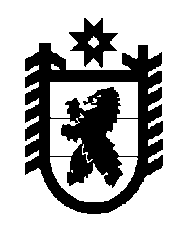 Российская Федерация Республика Карелия    РАСПОРЯЖЕНИЕГЛАВЫ РЕСПУБЛИКИ КАРЕЛИЯВнести в приложение 1 к распоряжению Главы Республики Карелия от 23 декабря 2016 года № 535-р с изменениями, внесенными распоряжениями Главы Республики Карелия от 9 марта 2017 года № 111-р,   от 14 апреля 2017 года № 175-р, следующие изменения:1) включить в основной состав комиссии по постановке граждан на воинский учет Петрозаводского городского округа следующих лиц:Дрожжина Л.В. – врач-терапевт Государственного бюджетного учреждения здравоохранения Республики Карелия «Городская поликлиника № 1»;Магер Т.П. – врач-терапевт Государственного бюджетного учреждения здравоохранения Республики Карелия «Городская поликлиника № 1»;2) в основном составе комиссии по постановке граждан на воинский учет Кемского муниципального района:а) включить в состав комиссии Аникину Л.В. – врача-психиатра Государственного бюджетного учреждения здравоохранения Республики Карелия «Кемская центральная районная больница»;б) исключить из состава комиссии Воробьева П.И.;3) включить в основной состав комиссии по постановке граждан на воинский учет Суоярвского муниципального района Панкевич И.Б. – врача-дерматовенеролога Государственного бюджетного учреждения здравоохранения Республики Карелия «Суоярвская центральная районная больница».Временно исполняющий обязанности
Главы Республики Карелия                                                  А.О. Парфенчиковг. Петрозаводск16 июня 2017 года№ 271-р